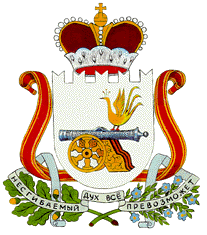 АДМИНИСТРАЦИЯБАРСУКОВСКОГО СЕЛЬСКОГО ПОСЕЛЕНИЯМОНАСТЫРЩИНСКОГО РАЙОНА СМОЛЕНСКОЙ ОБЛАСТИП О С Т А Н О В Л Е Н И Еот  9 декабря  2016  года            № 95О назначении  публичных слушаний по проекту решения Совета депутатов Барсуковского  сельского поселения Монастырщинского района Смоленской области «О бюджете Барсуковского сельского поселения Монастырщинского района Смоленской области на 2017 год и на плановый период 2018 и 2019 годов» В целях обсуждения проекта бюджета  Барсуковского сельского поселения Монастырщинского района  Смоленской области на 2017 год и на плановый период 2018 и 2019 годов, руководствуясь  Федеральным законом от  06.10.2003 года №131-ФЗ «Об общих принципах организации местного самоуправления в Российской Федерации», Уставом Барсуковского сельского поселения Монастырщинского района Смоленской областиАдминистрация  Барсуковского сельского поселения Монастырщинского района Смоленской области п о с т а н о в л я е т:Провести публичные слушания по проекту решения Совета депутатов Барсуковского сельского поселения Монастырщинского района Смоленской области «О бюджете Барсуковского сельского поселения Монастырщинского района Смоленской области на 2017 год и на плановый период 2018 и 2019 годов». Назначить дату проведения публичных слушаний на 20 декабря 2016 года в 14-00 в помещении Администрации Барсуковского сельского поселения Монастырщинского района Смоленской области д.Барсуки.Утвердить прилагаемый состав комиссии по проведению публичных слушаний по проекту решения «О бюджете Барсуковского сельского поселения Монастырщинского района Смоленской области на 2017 год и на плановый период 2018 и 2019 годов» в составе:1) Попкова Татьяна Владимировна – Глава муниципального образования Барсуковского сельского поселения;2) Никопоренкова Галина Ильинична – председатель комиссии по бюджету, финансовой и налоговой политике, по вопросам муниципального имущества;3) Напреева Екатерина Николаевна – член комиссии по бюджету, финансовой и налоговой политике, по вопросам муниципального имущества;4) Суховей Ирина Ивановна – старший менеджер Администрации Барсуковского сельского поселения.Опубликовать данное постановление и проект решения о бюджете Барсуковского  сельского поселения Монастырщинского района Смоленской области на 2017 год в печатном средстве массовой информации Барсуковского сельского поселения Монастырщинского района Смоленской области «Наш вестник»Контроль за исполнением настоящего постановления оставляю за собой.Глава муниципального образованияБарсуковского сельского поселения Монастырщинского районаСмоленской области                                                                      Т.В. Попкова